Tas Valley Team Ministry, 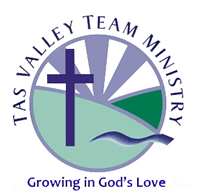 St Mary’s Church, Tasburgh,   		July 24  2016  The Ninth Sunday after Trinity	Welcome to 9.30am Holy Communion and Sunday School10 Commandments Sermon Series Take God Seriously - [Do not take the name of God in vain]Readings  Exodus 20 v 7,  Exodus 3 v 1-15 & 34 v 5-7,  Matthew 6 v 7-9The Collect for the ninth Sunday after TrinityGracious Father, revive your Church in our day, and make her holy, strong and faithful, for your glory’s sake in Jesus Christ our Lord. AmenFor our prayers Pray for those caught up and affected by unexpected violence these past few weeks and those working to help them.Pray for Theresa May the new Prime Minister and for all those appointed to the Cabinet and as Ministers of State taking on new responsibilities.Continue to pray for the people of our country following the EU referendum for reconciliation and godly wisdom in taking the decision forward.            Pray for the residents of Tasburgh that they may be blessed by God and come to know the source of that blessing. Particularly pray for the residents of Church Hill where prayer visiting took place two weeks ago, giving thanks for welcome and good conversations.Pray for Nick Young’s family and friends as they mourn their loss. Pray for Trevor as he slowly recovers from surgery. For Tom and Rose as they prepare for their wedding day on July 30. For Sue for good health and happiness and for help to improve her wellbeing.For the Tas Valley Team Holiday Club at Preston Primary this week July 25-28Today 		7.30pm setting up Holiday Club at Preston PrimaryThis Week July 25 		10.00-12.00  Holiday Club -Helpers from 9.00amJuly26		10.00-12.00  Holiday Club -Helpers from 9.00am		7.30pm Bell ringing at TasburghJuly 27		10.00-12.00 Holiday Club -Helpers from 9.00am		2.00pm Coffee Pot in the Church Room –Last one of 		summer term.	 July 28		10.00-12.00 Holiday Club Helpers from 9.00am		6.30pm Holiday Club BBQJuly 29		10.00am Emmanuel LHoP  at 58 Church Road		4.30pm Choir Rehearsal at the churchJuly 30 		12.00 noon Tom and Rose’s Wedding at Tasburgh Next Week July 31		9.30am Holy Communion Looking aheadAugust 6	10.30-12.00noon St Mary’s Guild Coffee Morning at 	Rookery House by kind  invitation of Mr and Mrs Goodfellow    all are welcome do bring a friend [or two]Tasburgh and Tharston Quarterly Newsletter deadline 5th August  for September –November issueAug 7 		Time tbc Songs of Praise at Tasburgh –sign up on list at the 		back of the church for your favourite hymn		10.30am St Mary’s Freedom Cafe at Preston PrimaryPlease see the Benefice Website. www.tasvalley.org  for  events and church services or to subscribe [sign up] for regular e-mail  updates. To put a notice on the weekly notice sheet, [or find out more about an event] or put a notice on the Tas Valley Team Ministry Website please speak to  Rev Jenny Cooper 470141 or e-mail  jenny@tasvalley.org Would someone be interested or able to continue to prepare a weekly notice sheet for Tasburgh when  I go?  Please speak to Jenny Cooper.  I will do a final notice sheet  covering  all of August on July 31st.